POSITION		:	ARCHITECT / SENIOR CAD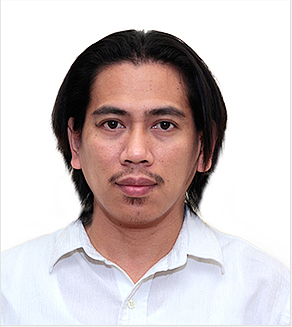 DATE OF BIRTH		:	23 October 1978EMAIL ADDRESS		: neil.383077@2freemail.com JOINING DATE                       : IMMEDIATELYRELEVANT EXPERIENCES and QUALIFICATIONS:Sixteen (18) years of career experience with main contractor and consulting companies.Competent in architectural design and detailing.Extensive knowledge in using various software for 3D visualization and presentations. Effective team player, self-motivated, work-oriented and work with professionalism.PROFESSIONAL BACKGROUND:2014 to Present  NORR Group Consultants International LimitedIngenium Group CompanyAbu-Dhabi, United Arab Emirates Position: ARCHITECT / SENIOR CAD DRAFTSMANPojects:  	SIB - Sharjah Islamic Bank Port Saeed branch, DubaiSharjah Branch, Muwaileh BranchAl Ain BranchADGAS Office – Abu DhabiADCB – Abu Dhabi Commercial Bank Dubai Branch:  Mina, Karama, Al MajazAbu Dhabi Branch:  Al Salam St., Yas Mall, Khalifah City-A, Adnoc Tower, Dalma Mall, Bawabat Al Sharq MallAl Ain Branch:  KhalifaDalma Mall Branch, MussafahGMG – Offices & Showroom – DubaiJumeirah Villa E29Umm Suqqeim VillaCBD – Commercial Bank of DubaiElectra Branch, Abu DhabiCorniche Branch, Abu DhabiADIB – Abu Dhabi Islamic BankAl Ain BranchTawamFAB – First Abu Dhabi Bank FAB Headquarter Office, Abu DhabiFGIT – ADDAX TowerEMAAR Properties, Dubai VIDA ZA’ABEEL TOWER DUBAI CREEK HARBOUR, CREEK GATEThe ADDRESS RESIDENCE SKY VIEWCentral Catering ServicesKids ClubDIB – Dubai Islamic BankBawabat BranchSharjah City Center BranchCity Life Mall Branch, AjmanCapital House Branch, Abu DhabiTwoFour54 – Al Qurm Abu DhabiEmirates NBD – ADNOC Tower, Abu DhabiDubai Mall BranchUNB – Union National BankKuwaitQatar, DohaFujairahSharjahAbu Dhabi:  Airport Rd.Al Jurf, AjmanFALCON  PACK, SharjahFalcon pack ShowroomALI & SONSAli & Sons Head Office, Abu Dhabi	Duties and Responsibilities:Utilizes computer-assisted software, including AutoCAD, to develop and prepare drawings from preliminary concepts, sketches, engineering calculations and other data. Examines drawings to minimize errors and/or omissions and makes required alterations as necessary.Prepares drawing sets for review and approval to produce final complete packages. Coordinates project drawings with Managers and other CAD staff. Maintains familiarity with currents techniques and developments to sustain and improve technical skills. Contributes to the setting up and maintaining of departmental CAD standards Conduct site surveys and measurementsConduct architectural inspections, snagging & de-snagging works2009 to 2014 SK Engineering and Construction Co., Ltd. (Korean Company)Building & Civil Engineering Contractors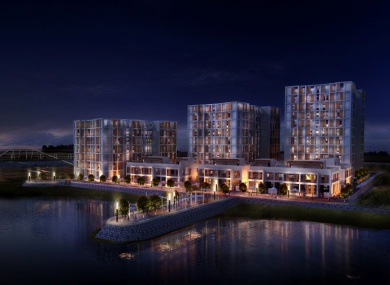 Abu-Dhabi, United Arab Emirates Position: ARCHITECT / DESIGN ENGINEERProject Name:  	PI AccommodationProject Location: 	Abu Dhabi, United Arab EmiratesClient: 	ADNOCConsultant:           	Engineering Consulting Group (ECG)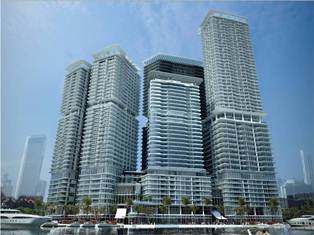 Total Project Cost: ConfidentialProject Name: 	Pearl Bay Mix Development Project Location:  	Al Reem Island, Abu Dhabi, UAEClient:                   	Al Tamouh Investment LLC Consultant:           	Chan Dan Rakan-Rakan (CRR) Total Project Cost: AED 1.4 billionDuties and Responsibilities:Prepare architectural/structural shop drawings, detailing & as-built drawings Prepare architectural setting-out drawings & material cutting lists Prepare and answer an outgoing and incoming request for information queries.Prepare blow up detail drawings for RFI query attachmentsSite inspection and checking for architectural worksChecking & reviewing submittal shop drawings from subcontractors and specialists to meet the contract requirements and standardsCheck and coordinate with the MEP requirementsPrepare urgent site instruction drawingsSet up the correct coordinates for the whole project into the drawingPrepare coordinate data to and from site surveyorsMaintain to have a constant coordination of the surveyor’s coordinates data needed for the on-going constructionSet-up company's drafting standard file control numbering and coding Assist document control and filings - drawing submittals, incoming & outgoing document registry2012  Fino InternationalInterior Finishing ContractorAbu-Dhabi, United Arab Emirates Position: ARCHITECT Project Name:	Le Royal Meridien – Interior Design RenovationProject Location:	Abu Dhabi, United Arab EmiratesDuties & Responsibilities:Prepare architectural design and shop drawingsPrepare material cutting list drawingSite inspection, Checking and Coordination to in force quality of architectural works2004 to 2009 / Thinet Emirates International LLCBuilding & Civil Engineering Contractors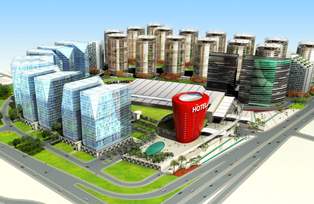 Abu-Dhabi, United Arab Emirates	Position: ARCHITECT / SENIOR CAD DRAFTSMANProject Name:	Building Material City Project Location:	Musaffah, Abu Dhabi, United Arab EmiratesType of contract:   	Design and BuildClient:                     Manazel Real Estate and United Group HoldingsProject Manager:  	CRSS InternationalConsultant:           	Arte Charpentier & Ehaf Consulting EngineersTotal Project Cost: AED 706 millionProject Name:	Lulu WarehouseProject Location:	Musaffah, Abu Dhabi, United Arab EmiratesType of contract:    Design and BuildClient:   	Al Tayeb Coldstore (EMKE)Consultant:             Integrated Design Bureau (IDB)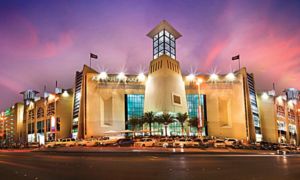 Project Name:	Al Wahda Shopping Mall Project Location:	Abu Dhabi, United Arab EmiratesClient:                     Al Wahda Sports Cultural ClubProject Manager:    EC HARRISConsultant:             Khatib & AlamiTotal Project Cost: AED 170 millionDuties & Responsibilities:Prepare architectural design and shop drawingsStructural and architectural setting-out drawingsPrepare and answer an outgoing and incoming request for information queriesPrepare blow up detail drawings RFI queriesPrepare urgent drawings for site instructionsPrepare occupancy area calculations shop drawingsSite inspection and checking for architectural worksShop drawing coordination with MEP and subcontractor’s requirementsSet-up coordinates layout on drawing upon starting the whole projectPrepare infrastructure coordinates and road levels for the whole project siteConstant coordination of the surveyor’s coordinates data needed for the ongoing constructionPrepare coversheet presentation labels for reports, filings, and submittalsManage to set-up drawing standard control numbering and codingDevelop and set-up drawing and document filing on server file for local file networkingAssist document controlling for drawing registering, filing and submittals2003 to 2004 / Homeline Engineering and Consulting Est. Engineering and ConsultingAl Moruj, Riyadh, Kingdom of Saudi ArabiaPosition: ARCHITECT / AUTOCAD DRAFTSMANProjects:	6 Residential and/or Commercial BuildingsProject Location:		Al Moruj, Riyadh, Kingdom of Saudi ArabiaDuties & Responsibilities:Prepare Architectural interior design drafting, detailing and material cutting listsCoordinating drawings for design requirementsControl drawing numberings and codingSet-up coordinates layout on drawing from surveyor’s dataSet-up drawing standards for proper layering and presentationPrepare 3D perspective presentation drawingsPrepare coversheet presentation for reports, filings, and submittals2001 to 2003 / RM Saligumba Architectural FirmEngineering and ConsultingCagayan de Oro, PhilippinesPositions:  TECHNICAL / AUTOCAD DRAFTSMAN MINIATURE MODELLER / RENDERERProject Name: 	Iponan Public MarketProject Location:	Misamis Oriental, PhilippinesProject Name:  	Saligumba Villa Subdivision (Privately owned housing subdivision)Project Location:	Cagayan de Oro City, PhilippinesDuties & Responsibilities:Architectural design and detail drawings by manual drafting and AutoCAD. Set-up coordinates layout on drawing upon starting the whole project.Perspective rendering.Miniature model making.Prepare coversheet presentation for reports, filings and submittals.2000 to 2001 / RT Lingat Merchandising (Manufacturer of Modern Glass and Metal Furniture)Cagayan de Oro City, PhilippinesPosition: ARTIST / DESIGNERDuties & Responsibilities:Design furniture concepts and models3D product presentationGlass etching designs for hotels, home, office and commercial shops.SKILLS:TRAININGS:	EDUCATIONAL ATTAINMENT:1997 to 2002            Bachelor of Science in ArchitectureCagayan de Oro College, Cagayan de Oro City, Philippines 1995 to 1997            Vocational Architectural DraftingJose Rizal Memorial State College (JRMSC), Dipolog City, Philippines MEMBERSHIPS AND AWARDS:2008 to 2010  	Member, LFP - Lightsource Filipino Photographers, Abu Dhabi, UAE1999 to 2002	President, JPIA – Junior Philippine Institute Of Architects, Cagayan de Oro Chapter2000 to 2002	Vice Governor – 2 Terms, Dasbo – Department Of Architecture, Cagayan De Oro College1999 to 2000	Social Manager, Dasbo – Department Of Architecture, Cagayan De Oro College1998	Champion - “On The Spot Painting Contest”, National Architecture Week	2nd Placer - “Mural Painting Contest”, United Architect Of The Philippines	1st Placer - “Water Color Painting Contest”, Dept. Of Architecture, Cagayan De Oro College1995	Artist Of The Year, Zamboanga Del Norte School Of Arts And Trades (ZNSAT)1991	Valedictorian, Turno Elementary SchoolComputer Skills:Autocad 2013 (2D and 3D Design and Drafting):ExcellentPhotoshop (Graphic Design, Editing, Presentation):ExcellentSony Vegas Pro (Video Post Processing):ExcellentSketchup (3D Modelling):IntermediateAdobe Premiere (Video Post Processing):Intermediate Revit Architecture (Building Information Modelling software):BasicAutodesk 3Dstudiomax (3D Rendering & Visual Presentation):IntermediateLumion 3D (3D Animation):BasicLanguages:English:ExcellentTagalog:ExcellentArabic:BasicOthers:Photography:ExcellentPainting:ExcellentVideography:Intermediate2017REVIT Architecture:    REVIT Architecture Training Cours2016 LEED GA: LEED Green Associates Training Course 2013Autodesk 3D Max:Modeling and Mentalray, Vray Rendering2012Unleashed Videography:Videography and Video Editing Workshop